FICHE D’IDENTITE DE L’ENTREPRISE D’ACCUEIL Lycée d’envoi : TOUTES CES DONNEES SONT INDISPENSABLES POUR ASSURER LE SUIVI DU PROJET. CETTE FICHE DOIT ETRE REMPLIE AVEC SOIN ET ADRESSEE A LA DAREIC BIEN AVANT LE DEPART EN MOBILITE DES ELEVES.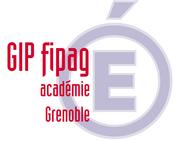 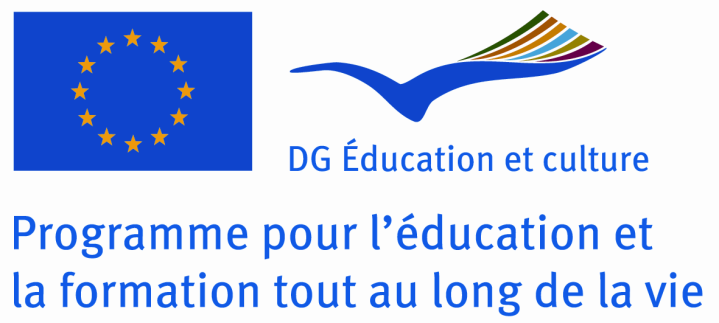 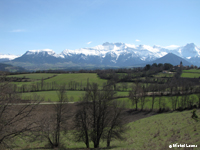 NOM DE LA STRUCTURE D’ACCUEILMairie de TacoronteSECTEUR PRIVE/ SECTEUR PUBLICA BUT LUCRATIF/ A BUT NON LUCRATIFPublic non lucratif   ADRESSEPlaza del Cristo, 1CODE POSTAL38350 TacoronteREGIONSta Cruz de Tenerife.ADRESSE MAIL WEB SITEhttp://www.tacoronte.esalcaldia@tacoronte.esNUMERO DE TEL +34922823128ACTIVITE PRINCIPALEMairie EFFECTIFS DE L’ENTREPRISE (NOMBRE DE SALARIES)4NOM DU TUTEURÁlvaro Agustín Dávila GonzálezFONCTIONMaireADRESSE MAIL TUTEURalcaldia@tacoronte.esTEL TUTEUR+34 922 56 13 50